Благотворительный фонд содействия деятельности в сфере профилактики и охраны здоровья граждан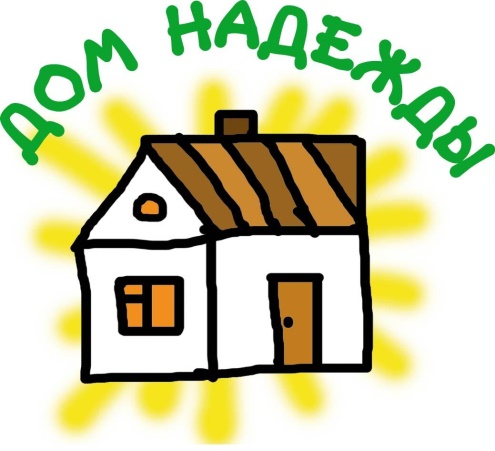 «Дом надежды»_____________________________г. Иваново,ул. 18-я Линия д. 37 ОГРН 1083700000658 ИНН/КПП 3702565536/370201001  e-mail: puls_2008@yahoo.comтел 48-34-05Отчет о благотворительной деятельности:Благотворительного фонда содействия в сфере профилактики и охраны здоровья граждан«Дом надежды» за 2018 год.         В 2018 году основными видами деятельности фонда являлись:-активное осуществление мер по охране здоровья граждан, профилактика и предупреждение распространения ВИЧ инфекции, туберкулеза, наркомании и других социально обусловленных заболеваний,-помощь детским домам, детям сиротам, а так же детям инвалидам,-социальная поддержка и защита граждан, включая улучшение качества жизни, которые в силу своих физических или интеллектуальных особенностей, иных обстоятельств не способны самостоятельно реализовать свои права и законные интересы.        Работа велась по утвержденному плану работы:-Реализация проекта поддержанного Фондом Президентских грантов «Создание центра поддержки и социального сопровождения для людей с психическими расстройствами и расстройствами поведения (включая расстройства аутистического спектра)  "Вместе мы удержим небо".-Реализация проекта поддержанного  фондом Президентских грантов Создание центра дневного пребывания для людей с ограниченными возможностями здоровья, имеющими ментальные отклонения «Вместе мы удержим небо». - Консультирование по телефону доверия по вопросам ВИЧ (СПИДа)-	Оказание социальной помощи детским домам, детям сиротам, детям инвалидам.-	Оказание социальной поддержки и защита граждан, включая улучшение качества жизни, которые в силу своих физических или интеллектуальных особенностей, иных обстоятельств не способны самостоятельно реализовывать свои права и законные интересы: транспортировка паллиативных больных в медицинские и иные учреждения, оказание бесплатной консультационной юридической помощи.-	Пропаганда здорового образа жизни, улучшение морально-психологического состояния граждан:        Источниками формирования имущества  Фонда в 2018году  являлись:      -     Фонд Президентских грантов 1316194,65рублей.      -  добровольные пожертвования от  юридических и физических лиц РФ; 32000,00 рублей.        - поступление   целевого финансирования в виде предоставления безвозвратной субсидии (гранта) от «Открытый институт здоровья населения» в сумме  31294,00 рублей.     Общая сумма дохода составила1379488,65 рублей,    общая сумма расходов по проведению мероприятий проводимых фондом в 2018 году за счет денежных средств поступивших на осуществление уставной деятельности составила 32000,00 рублей и была направлена на:       - Проведение в Шуйском комплексном центре для детей инвалидов акции «Рождественский подарок ангела», (приобретение сладких подарков для детей).          Фондом реализовывались следующие проекты:Создание центра поддержки и социального сопровождения для людей с психическими расстройствами и расстройствами поведения (включая расстройства аутистического спектра)  "Вместе мы удержим небо"Общая сумма расхода по реализации социально значимого проекта составила сумму:1 142 744,00 рубля.Создание центра дневного пребывания для людей с ограниченными возможностями здоровья, имеющими ментальные отклонения «Вместе мы удержим небо».Общая сумма расхода, запланированная на реализацию социально значимого проекта, - 1 882 127,00рублей.        Остаток на начало года составил: 438873,51 рубль.        Поступило:  1379488.65 рубля.          Израсходовано: 1252173.47рублей.        Остаток на конец года составил   591188.69рублей.         Президент БФ «Дом надежды»                 ________    М.П. Недобежкина